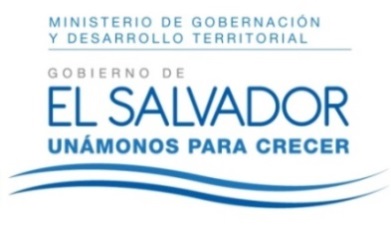 MINISTERIO DE GOBERNACIÓN Y DESARROLLO TERRITORIALREPÚBLICA DE EL SALVADOR, AMÉRICA CENTRALRESOLUCIÓN NÚMERO CIEN. En la Unidad de Acceso a la Información Pública del Ministerio de Gobernación y Desarrollo Territorial: San Salvador, a las diez horas del día trece de junio de dos mil dieciocho. CONSIDERANDO: I. Téngase por recibida la solicitud de información presentada en la Unidad de Acceso a la Información Pública de este Ministerio en fecha siete de junio del presente año, a nombre de -----------------------------------------, registrada por esta Unidad bajo el correlativo MIGOBDT-2018-0101, en la que esencial y textualmente requiere: “Fotocopia certificada del Oficio No. 38 de fecha 28 de mayo de 2018, suscrito por la Dirección de Recursos Humanos, con su firma de recibido en el Ministerio de Hacienda”. II) Que la referida solicitud cumple con todos los requisitos establecidos en el Art. 66 de la Ley de Acceso a la Información Pública (LAIP), a su vez dicha información no se encuentra entre las excepciones enumeradas en los artículos 19 y 24 de la Ley y 19 de su Reglamento. III) Que en razón de lo anterior, conforme al Art. 70 de la LAIP, se trasladó la solicitud a la Dirección de Recursos Humanos y Bienestar Laboral, por medio del memorando MEM-UAIP-091-2018 de fecha siete de junio de dos mil dieciocho; por lo que el día doce de junio del corriente año, se recibió respuesta de dicha Dirección, indicándonos: “Informo a usted que no existe oficio alguno con ese número y fecha, suscrito por la Dirección de Recursos Humanos”. POR TANTO, conforme a los Arts. 86 Inciso 3° de la Constitución y 2, 7, 9, 50, 62 y 72 de la Ley de Acceso a la Información Pública, esta Unidad de Acceso a la Información Pública, RESUELVE: 1°) Conceder el acceso a la información solicitada. 2°) Remítase la presente por el medio señalado para tal efecto. NOTIFÍQUESE LICDA. JENNI VANESSA QUINTANILLA GARCÍAOFICIAL DE INFORMACIÓN AD-HONOREM